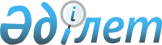 О внесении изменений в Решение Коллегии Евразийской экономической комиссии от 29 мая 2018 г. № 93Решение Коллегии Евразийской экономической комиссии от 31 мая 2022 года № 90.
      В соответствии с пунктом 4 Протокола о техническом регулировании в рамках Евразийского экономического союза (приложение № 9 к Договору о Евразийском экономическом союзе от 29 мая 2014 года) и пунктом 5 приложения № 2 к Регламенту работы Евразийской экономической комиссии, утвержденному Решением Высшего Евразийского экономического совета от 23 декабря 2014 г. № 98, Коллегия Евразийской экономической комиссии решила:
      1. Внести в Решение Коллегии Евразийской экономической комиссии от 29 мая 2018 г. № 93 "О перечне международных и региональных (межгосударственных) стандартов, а в случае их отсутствия – национальных (государственных) стандартов, в результате применения которых на добровольной основе обеспечивается соблюдение требований технического регламента Таможенного союза "Безопасность лифтов" (ТР ТС 011/2011), и перечне международных и региональных (межгосударственных) стандартов, а в случае их отсутствия – национальных (государственных) стандартов, содержащих правила и методы исследований (испытаний) и измерений, в том числе правила отбора образцов, необходимые для применения и исполнения требований технического регламента Таможенного союза "Безопасность лифтов" (ТР ТС 011/2011) и осуществления оценки соответствия объектов технического регулирования" изменения согласно приложению.
      2. Настоящее Решение вступает в силу по истечении 180 календарных дней с даты его официального опубликования. ИЗМЕНЕНИЯ, вносимые в Решение Коллегии Евразийской экономической комиссии от 29 мая 2018 г. № 93
      1. Перечень международных и региональных (межгосударственных) стандартов, а в случае их отсутствия – национальных (государственных) стандартов, в результате применения которых на добровольной основе обеспечивается соблюдение требований технического регламента Таможенного союза "Безопасность лифтов" (ТР ТС 011/2011), утвержденный указанным Решением, изложить в следующей редакции: ПЕРЕЧЕНЬ международных и региональных (межгосударственных) стандартов, а в случае их отсутствия – национальных (государственных) стандартов, в результате применения которых на добровольной основе обеспечивается соблюдение требований технического регламента Таможенного союза "Безопасность лифтов" (ТР ТС 011/2011)
      __________       1Применяется совместно с ГОСТ 33984.1-2016 к лифтам для транспортирования людей или людей и грузов.
      2До 1 января 2023 г. применяется к лифтам для транспортирования грузов.
      С 1 января 2023 г. применяется к лифтам для транспортирования грузов, за исключением лифтов грузовых малых.
      3Применяется совместно с ГОСТ 33984.1-2016 при оценке соответствия лифтов перед вводом в эксплуатацию в случаях, когда существующая строительная часть лифтов не позволяет выполнить все требования ГОСТ 33984.1-2016.
      4Применяется при оценке соответствия лифтов перед вводом в эксплуатацию и в течение назначенного срока службы при условии, что оценка соответствия таких лифтов требованиям ТР ТС 011/2011 перед выпуском в обращение в форме сертификации проводилась с применением ГОСТ Р 53780-2010.
      5Применяется совместно с ГОСТ 33984.1-2016.
      6Применяется при оценке соответствия лифтов перед вводом в эксплуатацию и в течение назначенного срока службы при условии, что оценка соответствия таких лифтов требованиям ТР ТС 011/2011 перед выпуском в обращение в форме сертификации проводилась с применением ГОСТ 33652-2015.
      7Применяется совместно с ГОСТ 33984.1-2016.
      8Применяется при оценке соответствия лифтов перед вводом в эксплуатацию и в течение назначенного срока службы при условии, что оценка соответствия таких лифтов требованиям ТР ТС 011/2011 перед выпуском в обращение в форме сертификации проводилась с применением ГОСТ Р 52382-2010.
      9Применяется совместно с ГОСТ 33984.1-2016.
      10Применяется при оценке соответствия лифтов перед вводом в эксплуатацию и в течение назначенного срока службы при условии, что оценка соответствия таких лифтов требованиям ТР ТС 011/2011 перед выпуском в обращение в форме сертификации проводилась с применением ГОСТ 33653-2015.".
      2. Перечень международных и региональных (межгосударственных) стандартов, а в случае их отсутствия – национальных (государственных) стандартов, содержащих правила и методы исследований (испытаний) и измерений, в том числе правила отбора образцов, необходимые для применения и исполнения требований технического регламента Таможенного союза "Безопасность лифтов" (ТР ТС 011/2011) и осуществления оценки соответствия объектов технического регулирования, утвержденный указанным Решением, изложить в следующей редакции:  ПЕРЕЧЕНЬ международных и региональных (межгосударственных) стандартов, а в случае их отсутствия – национальных (государственных) стандартов, содержащих правила и методы исследований (испытаний) и измерений, в том числе правила отбора образцов, необходимые для применения и исполнения требований технического регламента Таможенного союза "Безопасность лифтов" (ТР ТС 011/2011) и осуществления оценки соответствия объектов технического регулирования
      __________       1Применяется к лифтам при условии, что оценка соответствия таких лифтов требованиям ТР ТС 011/2011 перед выпуском в обращение в форме сертификации проводилась для пассажирских и грузопассажирских лифтов с применением ГОСТ 33984.1-2016 и стандартов, указанных в сертификате соответствия, а для грузовых лифтов с применением ГОСТ Р 56943-2016 или ГОСТ 34488-2018. 
      2Применяется к лифтам при условии, что оценка соответствия таких лифтов требованиям ТР ТС 011/2011 перед выпуском в обращение в форме сертификации проводилась с применением ГОСТ Р 53780-2010 и стандартов, указанных в сертификате соответствия.
      3Применяется к лифтам в течение назначенного срока службы при оценке соответствия в форме технического освидетельствования и в форме обследования при условии:
      проведения оценки соответствия таких лифтов требованиям ТР ТС 011/2011 перед выпуском в обращение в форме сертификации и перед вводом в эксплуатацию в форме декларирования с применением ГОСТ 33984.1-2016 и стандартов, указанных в сертификате соответствия, – для пассажирских и грузопассажирских лифтов, с применением ГОСТ Р 56943-2016 или ГОСТ 34488-2018 – для грузовых лифтов;
      выпуска в обращение таких лифтов в период действия документов по оценке (подтверждению) соответствия, указанных в абзаце первом подпункта 3.3 Решения Комиссии Таможенного союза от 18 октября 2011 г. № 824 "О принятии технического регламента Таможенного союза "Безопасность лифтов".
      4Применяется к лифтам в течение назначенного срока службы при оценке соответствия в форме технического освидетельствования и в форме обследования при условии, что оценка соответствия таких лифтов требованиям ТР ТС 011/2011 перед выпуском в обращение в форме сертификации и перед вводом в эксплуатацию в форме декларирования проводилась с применением ГОСТ Р 53780-2010 и стандартов, указанных в сертификате соответствия.".
					© 2012. РГП на ПХВ «Институт законодательства и правовой информации Республики Казахстан» Министерства юстиции Республики Казахстан
				
      Председатель КоллегииЕвразийской экономической комиссии 

М. Мясникович
ПРИЛОЖЕНИЕ
к Решению Коллегии
Евразийской экономической комиссии
от 31мая 2022 г. № 90"УТВЕРЖДЕН
Решением Коллегии
Евразийской экономической комиссии
от 29 мая 2018 г. № 93
(в редакции Решения Коллегии
Евразийской экономической комиссии
от 31 мая 2022 г. № 90)
№
п/п
Структурный элемент или объект технического регулирования технического регламента Таможенного союза
Обозначение и наименование стандарта
Примечание
1
2
3
4
1
статья 2
ГОСТ 33605-2015 "Лифты. Термины и определения"
2
пункт 1 статьи 4 
и пункт 1 
приложения 1
ГОСТ 33984.1-2016 (EN 81-20:2014) "Лифты. Общие требования безопасности к устройству и установке. Лифты для транспортирования людей или людей и грузов"
3
пункт 1 статьи 4 
и пункт 1 
приложения 1
ГОСТ 34442-2018 (EN 81-73:2016) "Лифты. Пожарная безопасность"1
4
пункт 1 статьи 4 
и пункт 1 
приложения 1
ГОСТ Р 56943-2016 "Лифты. Общие требования безопасности к устройству и установке. Лифты для транспортирования грузов"2
5
пункт 1 статьи 4 
и пункт 1 
приложения 1
ГОСТ 34488-2018 "Лифты грузовые малые. Общие требования безопасности к устройству и установке"
применяется с 01.01.2023
6
пункт 1 статьи 4 
и пункт 1 
приложения 1
ГОСТ 34581-2019 (EN 81-21:2018) "Лифты. Специальные требования безопасности при установке новых лифтов в существующие здания"3
7
пункт 1 статьи 4 
и пункт 1 
приложения 1
ГОСТ Р 53780-2010 (EН 81-1:1998, EН 81-2:1998) "Лифты. Общие требования безопасности к устройству и установке"4
8
пункт 1 статьи 4 
и пункт 2 приложения 1
ГОСТ 33652-2019 (EN 81-70:2018) "Лифты. Специальные требования безопасности для инвалидов и других маломобильных групп населения"5
9
пункт 1 статьи 4 
и пункт 2 приложения 1
ГОСТ 33652-2015 (EN 81-70:2003) "Лифты пассажирские. Технические требования доступности, включая доступность для инвалидов и других маломобильных групп населения"6
10
пункт 1 статьи 4 
и пункт 3 приложения 1
ГОСТ 34305–2017 (EN 81-72:2015) "Лифты пассажирские. Лифты для пожарных"7
11
пункт 1 статьи 4 
и пункт 3 приложения 1
ГОСТ Р 52382-2010 (ЕН 81-72:2003) "Лифты пассажирские. Лифты для пожарных"8
12
пункт 1 статьи 4 
и пункт 5 приложения 1
ГОСТ 33653-2019 (EN 81-71:2018) "Лифты. Специальные требования безопасности. Вандалозащищенность"9
13
пункт 1 статьи 4 
и пункт 5 приложения 1
ГОСТ 33653-2015 (EN 81-71:2005) "Лифты пассажирские. Требования вандалозащищенности"10
14
пункт 2.5 статьи 6
ГОСТ ИСО 14798-2017 "Лифты, эскалаторы и пассажирские конвейеры. Методология оценки и снижения риска"
15
пункт 2.5 статьи 6
ГОСТ Р 53387-2009 (ИСО/ТС 14798:2006) "Лифты, эскалаторы, пассажирские конвейеры. Методология анализа и снижения риска"
применяется до 31.12.2022"УТВЕРЖДЕН
Решением Коллегии
Евразийской экономической комиссии
от 29 мая 2018 г. № 93
(в редакции Решения Коллегии
Евразийской экономической комиссии
от 31 мая 2022 г. № 90)
№
п/п
Структурный элемент или объект технического регулирования технического регламента Таможенного союза
Обозначение и наименование стандарта
Примечание
1
2
3
4
1
пункты 1 и 2 статьи 6
ГОСТ 33984.2-2016 "Лифты. Правила и методы исследований (испытаний) и измерений при сертификации. Правила отбора образцов"
2
пункты 1 и 2 статьи 6
ГОСТ 33984.3-2017 "Лифты. Правила и методы исследований (испытаний) и измерений при сертификации устройств безопасности лифтов. Правила отбора образцов"
3
пункт 3 статьи 6
ГОСТ 34582-2019 "Лифты. Правила и методы испытаний, измерений и проверок перед вводом в эксплуатацию"1
4
пункт 3 статьи 6
ГОСТ Р 53782-2010 "Лифты. Правила и методы оценки соответствия лифтов при вводе в эксплуатацию"2
5
пункты 4 и 5 статьи 6
ГОСТ 34583-2019 "Лифты. Правила и методы испытаний, измерений и проверок в период эксплуатации"3
6
пункты 4 и 5 статьи 6
ГОСТ Р 53783-2010 "Лифты. Правила и методы оценки соответствия лифтов в период эксплуатации"4